О введении режима «Чрезвычайной ситуации» на территории Усть- Абаканского района В соответствии с Федеральным законом от 21.12.1994 № 68-ФЗ «О защите населения и территорий от чрезвычайных ситуаций природного и техногенного характера», от 06.10.2003 № 131-ФЗ «Об общих принципах организации местного самоуправления в Российской Федерации», Закона Республики Хакасия от 17.11.1998 № 43 «О защите населения и территорий от чрезвычайных ситуаций природного и техногенного характера в Республике Хакасия» (с последующими изменениями), приказа МЧС России от 05.07.2021 № 429 «Об установлении критериев информации о чрезвычайных ситуациях природного и техногенного характера», в связи с повреждением социально-значимых объектов Усть - Абаканского района после прохождения 19.11.2023 года на территории Усть - Абаканского района Республики Хакасия комплекса опасных метеорологических явлений, руководствуясь статьей 66 Устава муниципального образования Усть - Абаканский район, администрация Усть - Абаканского районаПОСТАНОВЛЯЕТ:1. Ввести режим функционирования «Чрезвычайная ситуация» с 17:00 часов 20 ноября 2023 года в границах территории Усть - Абаканского района 2. Перевести с 17:00 часов 20 ноября 2023 года силы и средства муниципального звена Усть - Абаканского района территориальной подсистемы РСЧС в режим функционирования «Чрезвычайная ситуация».3. Руководителем проведения мероприятий в зоне ЧС назначить заместителя Главы администрации Усть - Абаканского района по вопросам жилищно-коммунального хозяйства и строительства – руководителя Управления жилищно-коммунального хозяйства и строительства администрации Усть - Абаканского района Новикову Т.В.4. Привлечь для ликвидации чрезвычайной ситуации силы и средства муниципального звена Усть-Абаканского района территориальной подсистемы РСЧС Республики Хакасия.5. Заместителю Главы администрации Усть - Абаканского района по вопросам жилищно-коммунального хозяйства и строительства – руководителю Управления жилищно-коммунального хозяйства и строительства администрации Усть - Абаканского района Новиковой Т.В.:5.1. Организовать проведение неотложных ремонтно-восстановительных работ по ликвидации чрезвычайной ситуации, вызванной сильными порывами ветра, повлекшие отключение электроэнергии в населенных пунктах Усть – Абаканского района, повреждение кровель социально-значимых объектов. 5.2. Обеспечить:5.2.1. Мониторинг за складывающейся обстановкой в зоне чрезвычайной ситуации и контроль за проведением работ по ликвидации последствий чрезвычайной ситуации.5.2.2. Координацию работы всех привлеченных для ликвидации чрезвычайной ситуации сил и средств.6. Заместителю Главы администрации Усть - Абаканского района по социальным вопросам Федоровой О.А. создать в соответствии с постановлением Правительства Республики Хакасия от 09.08.2012 № 525 «О порядке предоставления бюджетных средств из резервного фонда Правительства Республики Хакасия по предупреждению и ликвидации чрезвычайных ситуаций и последствий стихийных бедствий и признания утратившими силу некоторых постановлений Правительства Республики Хакасия» Комиссию по оценке ущерба от чрезвычайной ситуации, с составлением актов обследования подведомственных объектов образования и культуры.7. Начальнику отдела ГО и ЧС администрации Усть – Абаканского района   (И.А. Гнеденкову):7.1. Подготовить проект обращения в Правительство Республики Хакасия о предоставлении бюджетных средств на финансовое обеспечение мер по ликвидации последствий чрезвычайной ситуации в соответствии с постановлением Правительства Республики Хакасия от 09.08.2012 № 525 и обеспечить взаимодействие с Управлением ГО, ЧС и ПБ Республики Хакасия.7.2. Обеспечить взаимодействие с ГУ МЧС России по Республике Хакасия и Управлением ГО, ЧС и ПБ Республики Хакасия по вопросам предупреждения и ликвидации чрезвычайной ситуации и обмену информацией о складывающейся обстановке.7.3. Доводить своевременно до заинтересованных территориальных подразделений федеральных органов государственной власти и органов местного самоуправления информацию о неблагоприятных и опасных гидрометеорологических условиях.8. Рекомендовать Главам поселений Усть - Абаканского района:8.1. Усилить контроль за складывающейся обстановкой на подведомственной территории.8.2. Организовать:8.2.1. Ремонтно-восстановительные работы по ликвидации последствий чрезвычайной ситуации, связанной с повреждением зданий социально-значимых объектов в населенных пунктах в результате сильного ветра.8.2.2. Комиссии сельсовета по оценке ущерба от чрезвычайной ситуации по заявлениям, поступившим от граждан, провести обследование домовладений с составлением актов обследования.9. Управляющему делами администрации Усть - Абаканского района Лемытской О.В. разместить настоящее постановление на официальном сайте администрации Усть - Абаканского района в сети Интернет.10. Главному редактору МАУ «Редакция газеты «Усть-Абаканские известия» Церковной И.Ю. опубликовать настоящее постановление в газете «Усть-Абаканские известия официальные».11. Контроль за исполнением настоящего постановления оставляю за собой.Глава Усть-Абаканского района                                                                 Е.В. Егорова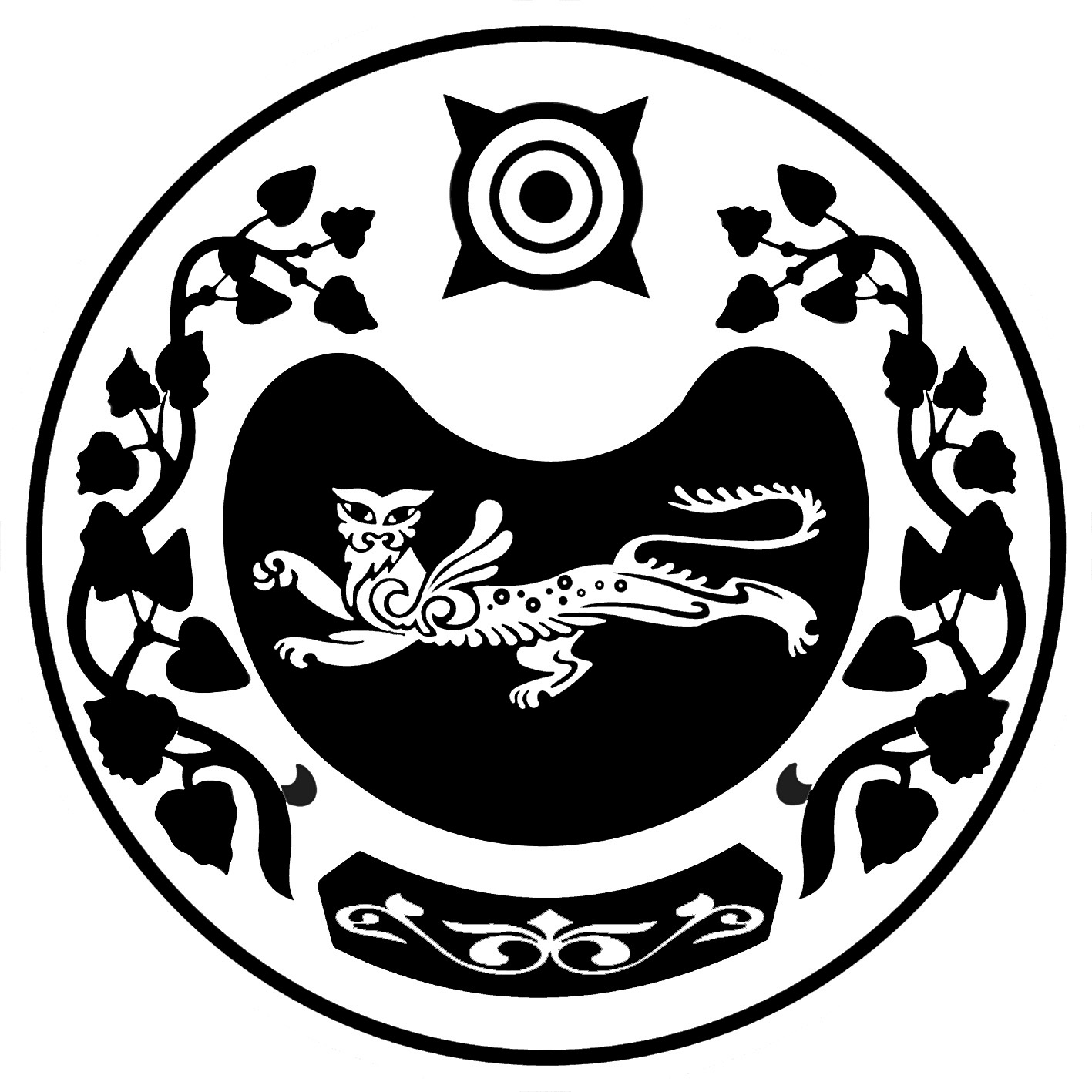 РОССИЯ ФЕДЕРАЦИЯЗЫХАКАС РЕСПУБЛИКАЗЫАFБАН ПИЛТIРIАЙМАFЫНЫH УСТАF-ПАСТААРОССИЙСКАЯ ФЕДЕРАЦИЯРЕСПУБЛИКА ХАКАСИЯАДМИНИСТРАЦИЯУСТЬ-АБАКАНСКОГО РАЙОНАПОСТАНОВЛЕНИЕот 20.11.2023             № 1418 - прп Усть – АбаканПОСТАНОВЛЕНИЕот 20.11.2023             № 1418 - прп Усть – Абакан